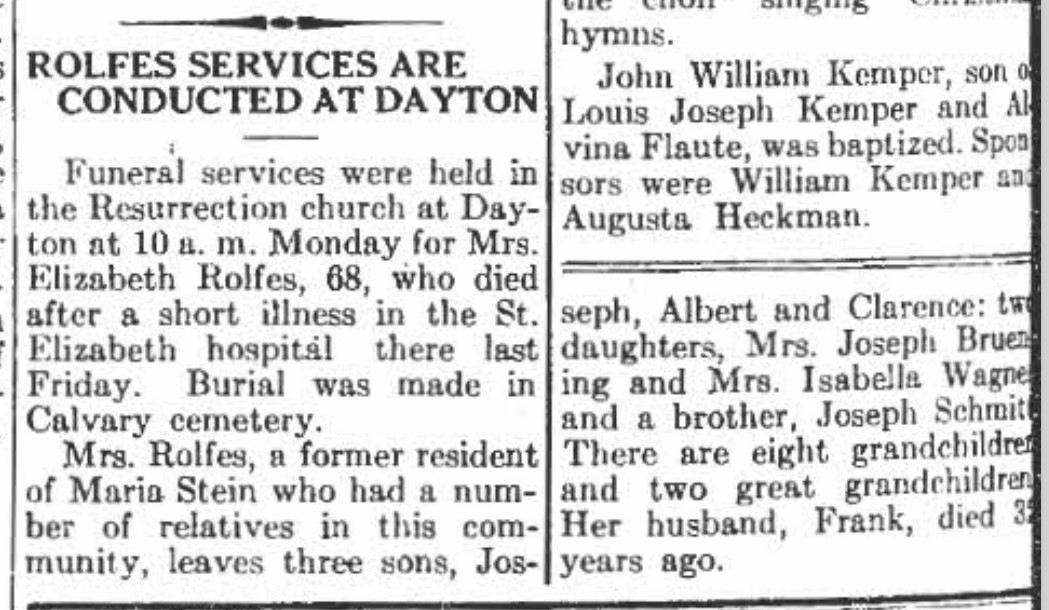 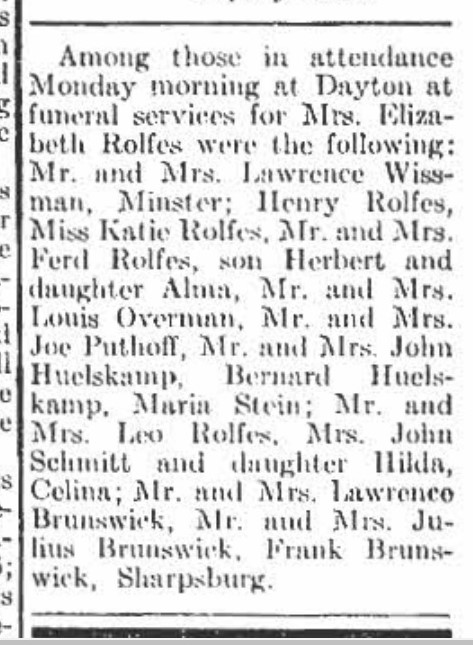 The Minster Post26 Dec 1941